ÜYE KABUL TALEP FORMU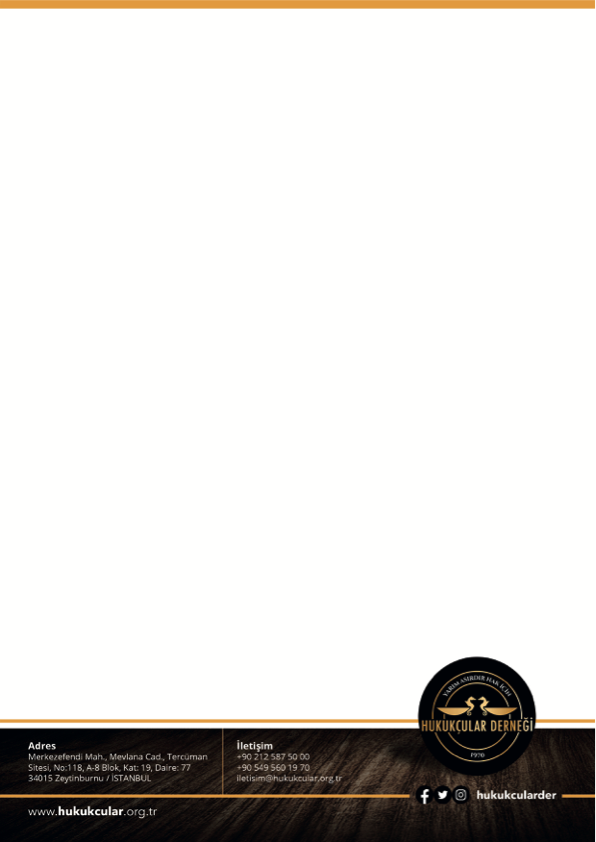 KİŞİSEL BİLGİLERAdı Soyadı	:TC Kimlik No	:Doğum Yeri	:Doğum Tarihi	:Meslek	:İş Adresi	:İş Telefonu	:Cep Telefonu	:E-Posta	:Referanslar	:Derneğinizin tüzüğünde belirtilen amacın gerçekleşmesine üyeniz olarak katkıda bulunmakistiyorum. Yukarıda kimliğime ilişkin belirttiğim bilgilerin doğruluğunu, üyelik için DerneklerKanunu’nda ve tüzüğünüzde şartları taşıdığımı, başlangıç için 300 TL ve sonraki yıllardaDernek Tüzüğünün 25. Maddesi gereği 5 yılın altında kıdemi olanlardan alınacak 150 TL(aidat yarısı) yıllık aidat tutarını ödemeyi kabul ve taahhüt ederim.İmza/	/	2022Yönetim Kurulu’nun ____ / ____ / ______ tarihli ve ________________ sayılı kararı ile üyeliğekabul edilmiştir / kabul edilmemiştir.Yönetim Kurulu BaşkanıLütfen formu doldurup imzalayarak,iletisim@hukukcular.org.tr adresine gönderiniz.